INSCRIPTION AU COLLOQUE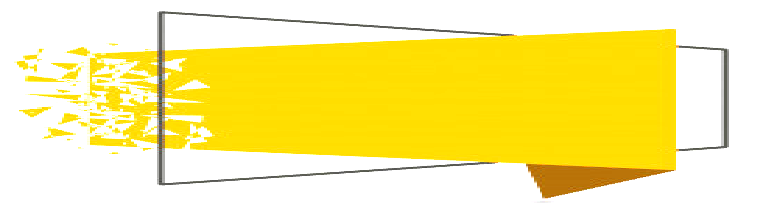 (Au plus tard le 21 octobre 2022)Collectivité / Etablissement :  Nom :                                                Prénom : Fonction :L’après-midi, plusieurs activités en lien avec le contexte actuel, vous seront proposées. Inscription à 2 ateliers maximum (40 min) au choix parmi les 8 suivants :OU  Ne souhaite pas participer aux ateliersBulletin d’inscription à dupliquer en fonction du nombre de participants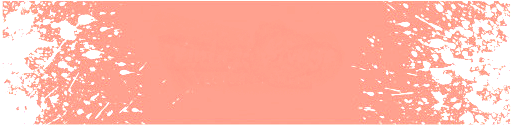 Par courrier (adresse au verso)Par courriel à : sandrine.heinry@cdg30.fr ou prevention@cdg30.frInformations : 04 66 38 86 96INSCRIPTION AU COLLOQUE(Au plus tard le 21 octobre 2022)Collectivité / Etablissement :  Nom :                                                Prénom : Fonction :L’après-midi, plusieurs activités en lien avec le contexte actuel, vous seront proposées. Inscription à 2 ateliers maximum (40 min) au choix parmi les 8 suivants :OU  Ne souhaite pas participer aux ateliersBulletin d’inscription à dupliquer en fonction du nombre de participantsPar courrier (adresse au verso)Par courriel à : sandrine.heinry@cdg30.fr ou prevention@cdg30.frInformations : 04 66 38 86 96 Télétravail : Comment bien aménager son poste de travail à son domicile Notion d’harcèlement : Qualifier le harcèlent moral et sexuel Technique de détente : Se détendre sur son poste de travail (posture et respiration) Prévention des addictions animé par le CSAPA (Centre de soins, d’accompagnement et de prévention en addictologie) Gestion des douleurs liées aux TMS : Technique de digitopression et  massage  La communication non-violente : Communiquer avec d’authenticité Principes de médiation : Déroulement d’une médiation Sensibilisation des élus : Table ronde sur la place de la prévention au sein d’une collectivité Télétravail : Comment bien aménager son poste de travail à son domicile Notion d’harcèlement : Qualifier le harcèlent moral et sexuel Technique de détente : Se détendre sur son poste de travail (posture et respiration) Prévention des addictions animé par le CSAPA (Centre de soins, d’accompagnement et de prévention en addictologie) Gestion des douleurs liées aux TMS : Technique de digitopression et  massage La communication non-violente :  Principes de médiation : Déroulement d’une médiation Sensibilisation des élus : Table ronde sur la place de la prévention au sein d’une collectivité